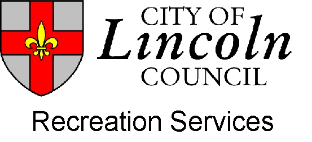 City of Lincoln Council Recreation Services City Hall, Beaumont Fee Lincoln, LN1 1DF                            01522 873502recreation@lincoln.gov.ukCommunity Centre Booking FormPlease read CONDITIONS OF HIRE carefully before you complete the hire agreement.HIRER DETAILSTREASURER/INVOICE DETAILS (if different)*(Provide to Recreation prior to invoicing, cannot be added to retrospectively)Please select the Centre, Room, Activity and equipment you would like:Please describe the purpose of hireDo you have Public Liability Insurance? (if so please provide a copy) Do you have Risk Assessments? (if so please provide a copy)ChargesWill you be charging an entrance fee or membership fee? If yes, please specifyWill you be generating any other income for the booking? If yes, please specifyDBSAre there any disabled members at your function? *Are there any young and/ or vulnerable people? **If unaccompanied by a parent, carer or guardian please provide proof of DBS to RecreationDate(s) of hire**The times should include setup and clearing away times of your event.**Please be aware bookings can only be made up to 13 weeks in advance from the date the form is submitted, not the first date of hire, in blocks of up to 13 weeks. All bookings can continue beyond this thirteen-week period however a new booking form must be completed.  If a booking form is not received no further bookings will be scheduled.Food and catering If you will be using the kitchen facilities at the centre to prepare and/or cook food you must get prior permission from the Council. Please refer to our ‘Terms and Conditions of Hire’ document for details.Will you be cooking and/ or providing catering to the group? If yes, provide detailsIf using a 3rd party caterer please provide Company Name and contact details Electrical equipmentWill you be using any electrical equipment in the centre? If yes, please specify (provide PAT to Recreation)It is the responsibility of the hirer to arrange all adequate qualified First Aid cover for their group and to ensure that first aid kits are provided and ready for use where necessary.If you have read and agree to the Conditions of Hire, please signCustomer Signature   Date The City Of Lincoln Council is under a duty to protect the public funds it administers, and to this end may use the information you have provided on this form for the prevention and detection of fraud. It may also share this information with other bodies responsible for auditing or administering public funds for these purposes.For further information, see: http://www.lincoln.gov.uk/datamatchingstatementCompany NameContact Full NameAddressTelephone NumberEmailCompany NameContact Full NameAddressTelephone NumberEmailPurchase Order Number*Wi-fiFlip-chartWhite boardProjectorGrandstandBud RobinsonMoorlandSt GilesSudbrooke DriveMain HallLarge Meeting RoomSmall Meeting RoomWeighing Room (Grandstand only)BadmintonCarpet BowlsTable tennisMusicOtherNumber of people at the eventDate(s)Start timeFinish time